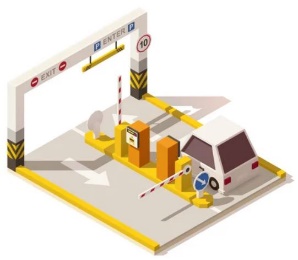 PARKING LOT
CONSTRUCTION SCHEDULEPARKING LOT
CONSTRUCTION SCHEDULEPARKING LOT
CONSTRUCTION SCHEDULEPARKING LOT
CONSTRUCTION SCHEDULEPARKING LOT
CONSTRUCTION SCHEDULEPARKING LOT
CONSTRUCTION SCHEDULEPARKING LOT
CONSTRUCTION SCHEDULEPARKING LOT
CONSTRUCTION SCHEDULEPARKING LOT
CONSTRUCTION SCHEDULEPARKING LOT
CONSTRUCTION SCHEDULEPARKING LOT
CONSTRUCTION SCHEDULEPARKING LOT
CONSTRUCTION SCHEDULEPARKING LOT
CONSTRUCTION SCHEDULEPARKING LOT
CONSTRUCTION SCHEDULEPARKING LOT
CONSTRUCTION SCHEDULEPARKING LOT
CONSTRUCTION SCHEDULEPARKING LOT
CONSTRUCTION SCHEDULEPARKING LOT
CONSTRUCTION SCHEDULEPARKING LOT
CONSTRUCTION SCHEDULEPARKING LOT
CONSTRUCTION SCHEDULEPARKING LOT
CONSTRUCTION SCHEDULEPARKING LOT
CONSTRUCTION SCHEDULEPARKING LOT
CONSTRUCTION SCHEDULEPARKING LOT
CONSTRUCTION SCHEDULE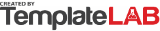 DESIGN DESIGN DESIGN DESIGN DESIGN DESIGN DESIGN DESIGN DESIGN DESIGN DESIGN DESIGN DESIGN DESIGN DESIGN DESIGN DESIGN DESIGN DESIGN DESIGN DESIGN DESIGN DESIGN DESIGN DESIGN DESIGN DESIGN DESIGN DESIGN DESIGN Providing the maximum convenient parking capacity with the best use of available spaceProviding the maximum convenient parking capacity with the best use of available spaceProviding the maximum convenient parking capacity with the best use of available spaceProviding the maximum convenient parking capacity with the best use of available spaceProviding the maximum convenient parking capacity with the best use of available spaceProviding the maximum convenient parking capacity with the best use of available spaceProviding the maximum convenient parking capacity with the best use of available spaceProviding the maximum convenient parking capacity with the best use of available spaceProviding the maximum convenient parking capacity with the best use of available spaceProviding the maximum convenient parking capacity with the best use of available spaceProviding the maximum convenient parking capacity with the best use of available spaceProviding the maximum convenient parking capacity with the best use of available spaceProviding the maximum convenient parking capacity with the best use of available spaceProviding the maximum convenient parking capacity with the best use of available spaceProviding the maximum convenient parking capacity with the best use of available spaceProviding the maximum convenient parking capacity with the best use of available spaceProviding the maximum convenient parking capacity with the best use of available spaceProviding the maximum convenient parking capacity with the best use of available spaceProviding the maximum convenient parking capacity with the best use of available spaceProviding the maximum convenient parking capacity with the best use of available spaceProviding the maximum convenient parking capacity with the best use of available spaceProviding the maximum convenient parking capacity with the best use of available spaceProviding the maximum convenient parking capacity with the best use of available spaceProviding the maximum convenient parking capacity with the best use of available spaceProviding the maximum convenient parking capacity with the best use of available spaceProviding the maximum convenient parking capacity with the best use of available spaceProviding the maximum convenient parking capacity with the best use of available spaceProviding the maximum convenient parking capacity with the best use of available spaceProviding the maximum convenient parking capacity with the best use of available spaceProviding the maximum convenient parking capacity with the best use of available spaceDOCUMENTATION PREPARATION DOCUMENTATION PREPARATION DOCUMENTATION PREPARATION DOCUMENTATION PREPARATION DOCUMENTATION PREPARATION DOCUMENTATION PREPARATION DOCUMENTATION PREPARATION DOCUMENTATION PREPARATION DOCUMENTATION PREPARATION DOCUMENTATION PREPARATION DOCUMENTATION PREPARATION DOCUMENTATION PREPARATION DOCUMENTATION PREPARATION DOCUMENTATION PREPARATION DOCUMENTATION PREPARATION DOCUMENTATION PREPARATION DOCUMENTATION PREPARATION DOCUMENTATION PREPARATION DOCUMENTATION PREPARATION DOCUMENTATION PREPARATION DOCUMENTATION PREPARATION DOCUMENTATION PREPARATION DOCUMENTATION PREPARATION DOCUMENTATION PREPARATION DOCUMENTATION PREPARATION DOCUMENTATION PREPARATION DOCUMENTATION PREPARATION DOCUMENTATION PREPARATION DOCUMENTATION PREPARATION DOCUMENTATION PREPARATION All project files and formsAll project files and formsAll project files and formsAll project files and formsAll project files and formsAll project files and formsAll project files and formsAll project files and formsAll project files and formsAll project files and formsAll project files and formsAll project files and formsAll project files and formsAll project files and formsAll project files and formsAll project files and formsAll project files and formsAll project files and formsAll project files and formsAll project files and formsAll project files and formsAll project files and formsAll project files and formsAll project files and formsAll project files and formsAll project files and formsAll project files and formsAll project files and formsAll project files and formsAll project files and formsPERMITS AND APPROVALS PERMITS AND APPROVALS PERMITS AND APPROVALS PERMITS AND APPROVALS PERMITS AND APPROVALS PERMITS AND APPROVALS PERMITS AND APPROVALS PERMITS AND APPROVALS PERMITS AND APPROVALS PERMITS AND APPROVALS PERMITS AND APPROVALS PERMITS AND APPROVALS PERMITS AND APPROVALS PERMITS AND APPROVALS PERMITS AND APPROVALS PERMITS AND APPROVALS PERMITS AND APPROVALS PERMITS AND APPROVALS PERMITS AND APPROVALS PERMITS AND APPROVALS PERMITS AND APPROVALS PERMITS AND APPROVALS PERMITS AND APPROVALS PERMITS AND APPROVALS PERMITS AND APPROVALS PERMITS AND APPROVALS PERMITS AND APPROVALS PERMITS AND APPROVALS PERMITS AND APPROVALS PERMITS AND APPROVALS Legal obligations - getting permitsLegal obligations - getting permitsLegal obligations - getting permitsLegal obligations - getting permitsLegal obligations - getting permitsLegal obligations - getting permitsLegal obligations - getting permitsLegal obligations - getting permitsLegal obligations - getting permitsLegal obligations - getting permitsLegal obligations - getting permitsLegal obligations - getting permitsLegal obligations - getting permitsLegal obligations - getting permitsLegal obligations - getting permitsLegal obligations - getting permitsLegal obligations - getting permitsLegal obligations - getting permitsLegal obligations - getting permitsLegal obligations - getting permitsLegal obligations - getting permitsLegal obligations - getting permitsLegal obligations - getting permitsLegal obligations - getting permitsLegal obligations - getting permitsLegal obligations - getting permitsLegal obligations - getting permitsLegal obligations - getting permitsLegal obligations - getting permitsLegal obligations - getting permitsTERAIN AND DRAINAGE PREPARATIONTERAIN AND DRAINAGE PREPARATIONTERAIN AND DRAINAGE PREPARATIONTERAIN AND DRAINAGE PREPARATIONTERAIN AND DRAINAGE PREPARATIONTERAIN AND DRAINAGE PREPARATIONTERAIN AND DRAINAGE PREPARATIONTERAIN AND DRAINAGE PREPARATIONTERAIN AND DRAINAGE PREPARATIONTERAIN AND DRAINAGE PREPARATIONTERAIN AND DRAINAGE PREPARATIONTERAIN AND DRAINAGE PREPARATIONTERAIN AND DRAINAGE PREPARATIONTERAIN AND DRAINAGE PREPARATIONTERAIN AND DRAINAGE PREPARATIONTERAIN AND DRAINAGE PREPARATIONTERAIN AND DRAINAGE PREPARATIONTERAIN AND DRAINAGE PREPARATIONTERAIN AND DRAINAGE PREPARATIONTERAIN AND DRAINAGE PREPARATIONTERAIN AND DRAINAGE PREPARATIONTERAIN AND DRAINAGE PREPARATIONTERAIN AND DRAINAGE PREPARATIONTERAIN AND DRAINAGE PREPARATIONTERAIN AND DRAINAGE PREPARATIONTERAIN AND DRAINAGE PREPARATIONTERAIN AND DRAINAGE PREPARATIONTERAIN AND DRAINAGE PREPARATIONTERAIN AND DRAINAGE PREPARATIONTERAIN AND DRAINAGE PREPARATIONDrainage installation Drainage installation Drainage installation Drainage installation Drainage installation Drainage installation Drainage installation Drainage installation Drainage installation Drainage installation Drainage installation Drainage installation Drainage installation Drainage installation Drainage installation Drainage installation Drainage installation Drainage installation Drainage installation Drainage installation Drainage installation Drainage installation Drainage installation Drainage installation Drainage installation Drainage installation Drainage installation Drainage installation Drainage installation Drainage installation SUBGRADE PREPARATIONSUBGRADE PREPARATIONSUBGRADE PREPARATIONSUBGRADE PREPARATIONSUBGRADE PREPARATIONSUBGRADE PREPARATIONSUBGRADE PREPARATIONSUBGRADE PREPARATIONSUBGRADE PREPARATIONSUBGRADE PREPARATIONSUBGRADE PREPARATIONSUBGRADE PREPARATIONSUBGRADE PREPARATIONSUBGRADE PREPARATIONSUBGRADE PREPARATIONSUBGRADE PREPARATIONSUBGRADE PREPARATIONSUBGRADE PREPARATIONSUBGRADE PREPARATIONSUBGRADE PREPARATIONSUBGRADE PREPARATIONSUBGRADE PREPARATIONSUBGRADE PREPARATIONSUBGRADE PREPARATIONSUBGRADE PREPARATIONSUBGRADE PREPARATIONSUBGRADE PREPARATIONSUBGRADE PREPARATIONSUBGRADE PREPARATIONSUBGRADE PREPARATIONRemove all rock, debris, and vegetationRemove all rock, debris, and vegetationRemove all rock, debris, and vegetationRemove all rock, debris, and vegetationRemove all rock, debris, and vegetationRemove all rock, debris, and vegetationRemove all rock, debris, and vegetationRemove all rock, debris, and vegetationRemove all rock, debris, and vegetationRemove all rock, debris, and vegetationRemove all rock, debris, and vegetationRemove all rock, debris, and vegetationRemove all rock, debris, and vegetationRemove all rock, debris, and vegetationRemove all rock, debris, and vegetationRemove all rock, debris, and vegetationRemove all rock, debris, and vegetationRemove all rock, debris, and vegetationRemove all rock, debris, and vegetationRemove all rock, debris, and vegetationRemove all rock, debris, and vegetationRemove all rock, debris, and vegetationRemove all rock, debris, and vegetationRemove all rock, debris, and vegetationRemove all rock, debris, and vegetationRemove all rock, debris, and vegetationRemove all rock, debris, and vegetationRemove all rock, debris, and vegetationRemove all rock, debris, and vegetationRemove all rock, debris, and vegetationBASE CONSTRUCTION (ASPHALT)BASE CONSTRUCTION (ASPHALT)BASE CONSTRUCTION (ASPHALT)BASE CONSTRUCTION (ASPHALT)BASE CONSTRUCTION (ASPHALT)BASE CONSTRUCTION (ASPHALT)BASE CONSTRUCTION (ASPHALT)BASE CONSTRUCTION (ASPHALT)BASE CONSTRUCTION (ASPHALT)BASE CONSTRUCTION (ASPHALT)BASE CONSTRUCTION (ASPHALT)BASE CONSTRUCTION (ASPHALT)BASE CONSTRUCTION (ASPHALT)BASE CONSTRUCTION (ASPHALT)BASE CONSTRUCTION (ASPHALT)BASE CONSTRUCTION (ASPHALT)BASE CONSTRUCTION (ASPHALT)BASE CONSTRUCTION (ASPHALT)BASE CONSTRUCTION (ASPHALT)BASE CONSTRUCTION (ASPHALT)BASE CONSTRUCTION (ASPHALT)BASE CONSTRUCTION (ASPHALT)BASE CONSTRUCTION (ASPHALT)BASE CONSTRUCTION (ASPHALT)BASE CONSTRUCTION (ASPHALT)BASE CONSTRUCTION (ASPHALT)BASE CONSTRUCTION (ASPHALT)BASE CONSTRUCTION (ASPHALT)BASE CONSTRUCTION (ASPHALT)BASE CONSTRUCTION (ASPHALT)Placing the asphalt concrete basePlacing the asphalt concrete basePlacing the asphalt concrete basePlacing the asphalt concrete basePlacing the asphalt concrete basePlacing the asphalt concrete basePlacing the asphalt concrete basePlacing the asphalt concrete basePlacing the asphalt concrete basePlacing the asphalt concrete basePlacing the asphalt concrete basePlacing the asphalt concrete basePlacing the asphalt concrete basePlacing the asphalt concrete basePlacing the asphalt concrete basePlacing the asphalt concrete basePlacing the asphalt concrete basePlacing the asphalt concrete basePlacing the asphalt concrete basePlacing the asphalt concrete basePlacing the asphalt concrete basePlacing the asphalt concrete basePlacing the asphalt concrete basePlacing the asphalt concrete basePlacing the asphalt concrete basePlacing the asphalt concrete basePlacing the asphalt concrete basePlacing the asphalt concrete basePlacing the asphalt concrete basePlacing the asphalt concrete baseASPHALT SURFACE COURSEASPHALT SURFACE COURSEASPHALT SURFACE COURSEASPHALT SURFACE COURSEASPHALT SURFACE COURSEASPHALT SURFACE COURSEASPHALT SURFACE COURSEASPHALT SURFACE COURSEASPHALT SURFACE COURSEASPHALT SURFACE COURSEASPHALT SURFACE COURSEASPHALT SURFACE COURSEASPHALT SURFACE COURSEASPHALT SURFACE COURSEASPHALT SURFACE COURSEASPHALT SURFACE COURSEASPHALT SURFACE COURSEASPHALT SURFACE COURSEASPHALT SURFACE COURSEASPHALT SURFACE COURSEASPHALT SURFACE COURSEASPHALT SURFACE COURSEASPHALT SURFACE COURSEASPHALT SURFACE COURSEASPHALT SURFACE COURSEASPHALT SURFACE COURSEASPHALT SURFACE COURSEASPHALT SURFACE COURSEASPHALT SURFACE COURSEASPHALT SURFACE COURSE Asphalt concrete mix placed in one or more lifts to the true lines and grade Asphalt concrete mix placed in one or more lifts to the true lines and grade Asphalt concrete mix placed in one or more lifts to the true lines and grade Asphalt concrete mix placed in one or more lifts to the true lines and grade Asphalt concrete mix placed in one or more lifts to the true lines and grade Asphalt concrete mix placed in one or more lifts to the true lines and grade Asphalt concrete mix placed in one or more lifts to the true lines and grade Asphalt concrete mix placed in one or more lifts to the true lines and grade Asphalt concrete mix placed in one or more lifts to the true lines and grade Asphalt concrete mix placed in one or more lifts to the true lines and grade Asphalt concrete mix placed in one or more lifts to the true lines and grade Asphalt concrete mix placed in one or more lifts to the true lines and grade Asphalt concrete mix placed in one or more lifts to the true lines and grade Asphalt concrete mix placed in one or more lifts to the true lines and grade Asphalt concrete mix placed in one or more lifts to the true lines and grade Asphalt concrete mix placed in one or more lifts to the true lines and grade Asphalt concrete mix placed in one or more lifts to the true lines and grade Asphalt concrete mix placed in one or more lifts to the true lines and grade Asphalt concrete mix placed in one or more lifts to the true lines and grade Asphalt concrete mix placed in one or more lifts to the true lines and grade Asphalt concrete mix placed in one or more lifts to the true lines and grade Asphalt concrete mix placed in one or more lifts to the true lines and grade Asphalt concrete mix placed in one or more lifts to the true lines and grade Asphalt concrete mix placed in one or more lifts to the true lines and grade Asphalt concrete mix placed in one or more lifts to the true lines and grade Asphalt concrete mix placed in one or more lifts to the true lines and grade Asphalt concrete mix placed in one or more lifts to the true lines and grade Asphalt concrete mix placed in one or more lifts to the true lines and grade Asphalt concrete mix placed in one or more lifts to the true lines and grade Asphalt concrete mix placed in one or more lifts to the true lines and gradeCURB & GUTTERCURB & GUTTERCURB & GUTTERCURB & GUTTERCURB & GUTTERCURB & GUTTERCURB & GUTTERCURB & GUTTERCURB & GUTTERCURB & GUTTERCURB & GUTTERCURB & GUTTERCURB & GUTTERCURB & GUTTERCURB & GUTTERCURB & GUTTERCURB & GUTTERCURB & GUTTERCURB & GUTTERCURB & GUTTERCURB & GUTTERCURB & GUTTERCURB & GUTTERCURB & GUTTERCURB & GUTTERCURB & GUTTERCURB & GUTTERCURB & GUTTERCURB & GUTTERCURB & GUTTERCurbing around the perimeter for both functional and aesthetic reasonsCurbing around the perimeter for both functional and aesthetic reasonsCurbing around the perimeter for both functional and aesthetic reasonsCurbing around the perimeter for both functional and aesthetic reasonsCurbing around the perimeter for both functional and aesthetic reasonsCurbing around the perimeter for both functional and aesthetic reasonsCurbing around the perimeter for both functional and aesthetic reasonsCurbing around the perimeter for both functional and aesthetic reasonsCurbing around the perimeter for both functional and aesthetic reasonsCurbing around the perimeter for both functional and aesthetic reasonsCurbing around the perimeter for both functional and aesthetic reasonsCurbing around the perimeter for both functional and aesthetic reasonsCurbing around the perimeter for both functional and aesthetic reasonsCurbing around the perimeter for both functional and aesthetic reasonsCurbing around the perimeter for both functional and aesthetic reasonsCurbing around the perimeter for both functional and aesthetic reasonsCurbing around the perimeter for both functional and aesthetic reasonsCurbing around the perimeter for both functional and aesthetic reasonsCurbing around the perimeter for both functional and aesthetic reasonsCurbing around the perimeter for both functional and aesthetic reasonsCurbing around the perimeter for both functional and aesthetic reasonsCurbing around the perimeter for both functional and aesthetic reasonsCurbing around the perimeter for both functional and aesthetic reasonsCurbing around the perimeter for both functional and aesthetic reasonsCurbing around the perimeter for both functional and aesthetic reasonsCurbing around the perimeter for both functional and aesthetic reasonsCurbing around the perimeter for both functional and aesthetic reasonsCurbing around the perimeter for both functional and aesthetic reasonsCurbing around the perimeter for both functional and aesthetic reasonsCurbing around the perimeter for both functional and aesthetic reasonsPAINTING & STRIPNIGPAINTING & STRIPNIGPAINTING & STRIPNIGPAINTING & STRIPNIGPAINTING & STRIPNIGPAINTING & STRIPNIGPAINTING & STRIPNIGPAINTING & STRIPNIGPAINTING & STRIPNIGPAINTING & STRIPNIGPAINTING & STRIPNIGPAINTING & STRIPNIGPAINTING & STRIPNIGPAINTING & STRIPNIGPAINTING & STRIPNIGPAINTING & STRIPNIGPAINTING & STRIPNIGPAINTING & STRIPNIGPAINTING & STRIPNIGPAINTING & STRIPNIGPAINTING & STRIPNIGPAINTING & STRIPNIGPAINTING & STRIPNIGPAINTING & STRIPNIGPAINTING & STRIPNIGPAINTING & STRIPNIGPAINTING & STRIPNIGPAINTING & STRIPNIGPAINTING & STRIPNIGPAINTING & STRIPNIGParking area to be clearly marked with symbols, words, and numbers Parking area to be clearly marked with symbols, words, and numbers Parking area to be clearly marked with symbols, words, and numbers Parking area to be clearly marked with symbols, words, and numbers Parking area to be clearly marked with symbols, words, and numbers Parking area to be clearly marked with symbols, words, and numbers Parking area to be clearly marked with symbols, words, and numbers Parking area to be clearly marked with symbols, words, and numbers Parking area to be clearly marked with symbols, words, and numbers Parking area to be clearly marked with symbols, words, and numbers Parking area to be clearly marked with symbols, words, and numbers Parking area to be clearly marked with symbols, words, and numbers Parking area to be clearly marked with symbols, words, and numbers Parking area to be clearly marked with symbols, words, and numbers Parking area to be clearly marked with symbols, words, and numbers Parking area to be clearly marked with symbols, words, and numbers Parking area to be clearly marked with symbols, words, and numbers Parking area to be clearly marked with symbols, words, and numbers Parking area to be clearly marked with symbols, words, and numbers Parking area to be clearly marked with symbols, words, and numbers Parking area to be clearly marked with symbols, words, and numbers Parking area to be clearly marked with symbols, words, and numbers Parking area to be clearly marked with symbols, words, and numbers Parking area to be clearly marked with symbols, words, and numbers Parking area to be clearly marked with symbols, words, and numbers Parking area to be clearly marked with symbols, words, and numbers Parking area to be clearly marked with symbols, words, and numbers Parking area to be clearly marked with symbols, words, and numbers Parking area to be clearly marked with symbols, words, and numbers Parking area to be clearly marked with symbols, words, and numbers BUMPERS & STOPSBUMPERS & STOPSBUMPERS & STOPSBUMPERS & STOPSBUMPERS & STOPSBUMPERS & STOPSBUMPERS & STOPSBUMPERS & STOPSBUMPERS & STOPSBUMPERS & STOPSBUMPERS & STOPSBUMPERS & STOPSBUMPERS & STOPSBUMPERS & STOPSBUMPERS & STOPSBUMPERS & STOPSBUMPERS & STOPSBUMPERS & STOPSBUMPERS & STOPSBUMPERS & STOPSBUMPERS & STOPSBUMPERS & STOPSBUMPERS & STOPSBUMPERS & STOPSBUMPERS & STOPSBUMPERS & STOPSBUMPERS & STOPSBUMPERS & STOPSBUMPERS & STOPSBUMPERS & STOPS Installation of poles, bumpers, stops, and barricade Installation of poles, bumpers, stops, and barricade Installation of poles, bumpers, stops, and barricade Installation of poles, bumpers, stops, and barricade Installation of poles, bumpers, stops, and barricade Installation of poles, bumpers, stops, and barricade Installation of poles, bumpers, stops, and barricade Installation of poles, bumpers, stops, and barricade Installation of poles, bumpers, stops, and barricade Installation of poles, bumpers, stops, and barricade Installation of poles, bumpers, stops, and barricade Installation of poles, bumpers, stops, and barricade Installation of poles, bumpers, stops, and barricade Installation of poles, bumpers, stops, and barricade Installation of poles, bumpers, stops, and barricade Installation of poles, bumpers, stops, and barricade Installation of poles, bumpers, stops, and barricade Installation of poles, bumpers, stops, and barricade Installation of poles, bumpers, stops, and barricade Installation of poles, bumpers, stops, and barricade Installation of poles, bumpers, stops, and barricade Installation of poles, bumpers, stops, and barricade Installation of poles, bumpers, stops, and barricade Installation of poles, bumpers, stops, and barricade Installation of poles, bumpers, stops, and barricade Installation of poles, bumpers, stops, and barricade Installation of poles, bumpers, stops, and barricade Installation of poles, bumpers, stops, and barricade Installation of poles, bumpers, stops, and barricade Installation of poles, bumpers, stops, and barricade   © TemplateLab.com   © TemplateLab.com